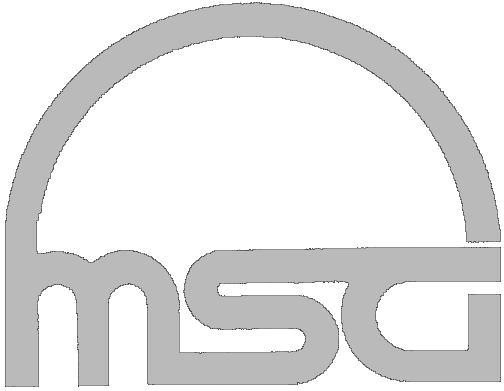 Samstag 13.Juli 2019  Bocciodromo Ristorante-Pizzeria Buchholz da Maria Gschwaderstrasse 123, 8610 Uster15.00 Uhr Einschreiben15.15 Uhr Apéro für Alle !!Spielbeginn 16.00 UhrKosten: pro Person Fr. 25.-- Anzahl Personen:Spielen und Spaghetti-Plausch: ................Nur Spaghetti-Plausch:          ................  (nur schriftlich bis 20. Juni) an:Claudia Herzog, Nossikerstr. 28, 8610 Uster, rc.herzog@hispeed.ch